Year 2 Spring 1 Design and Technology – Fabric FacesYear 2 Spring 1 Design and Technology – Fabric FacesYear 2 Spring 1 Design and Technology – Fabric FacesKey factsA fabric is a woven or knitted materialIt is made from thread or yarnYarn is made by spinning wool, flax, cotton or other materials into long strandsTraditionally these were spun on a spinning wheel.  But now days they are created on a machineFabrics are formed by weaving, pressing strands together, crocheting, knitting, and knottingCotton grows on a plant.  It is planted in April and harvested in the autumn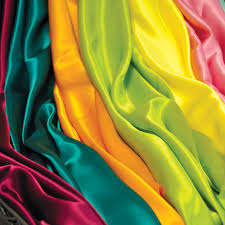 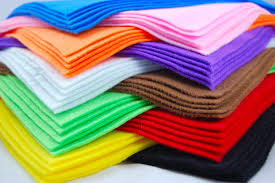 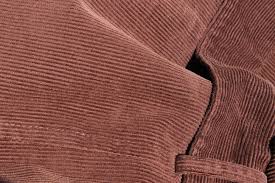 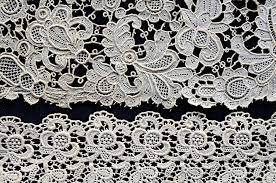 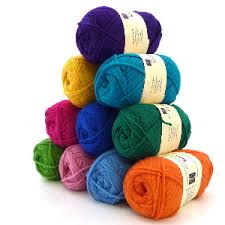 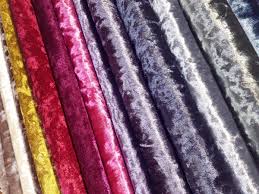 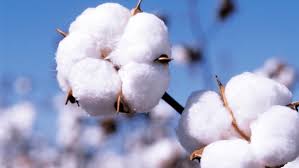 Key factsA fabric is a woven or knitted materialIt is made from thread or yarnYarn is made by spinning wool, flax, cotton or other materials into long strandsTraditionally these were spun on a spinning wheel.  But now days they are created on a machineFabrics are formed by weaving, pressing strands together, crocheting, knitting, and knottingCotton grows on a plant.  It is planted in April and harvested in the autumnVocabularyfabrictextilejoinattachdesign criteriaevaluateattachtemplatetoolsWays to join fabrics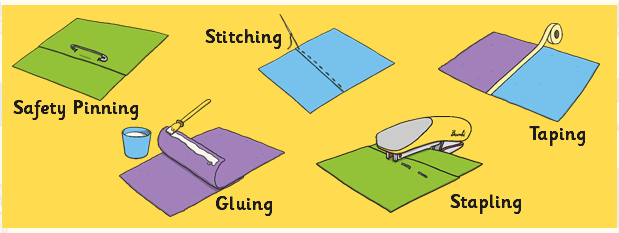 Fabric can be joined together in different ways, using different things.  Your choice of joining method depends on lots of different things; such as how strong the join needs to be, or what the material is.  It should be thought about very carefully.